SEMANA DE EVALUACIÓN28 de septiembre al 02 de octubreMedios Masivos de Comunicación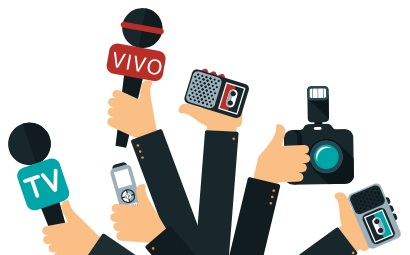 Resuelva sus dudas escribiendo un mail a: eparra@sanfernandocollege.cl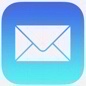 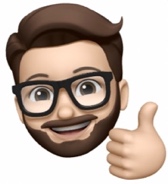 No olvide incorporar su nombre, curso y nº de guía correspondiente.Atte. Profe Eric Parra M.Trabaje con ánimo y optimismo#QuédateEnCasaEvaluación Formativa de contenido 2º Medio D-E-F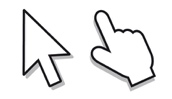 https://forms.gle/xwWAez8ZYUgefaQbAEstimados estudiantes, antes de responder este formulario, tengan en cuenta las siguientes consideraciones:- Este formulario estará disponible hasta el viernes 02 de octubre hasta las 20:00, planifíquese antes de responder. Una vez terminado el plazo el formulario se cerrará. Si tiene alguna dificultad o complicación avise con antelación al correo del profesor (eparra@sanfernandocollege.cl).- Lea con atención cada una de las consignas y responda según lo revisado en la guía de contenido y en la clase de retroalimentación.- Su respuesta debe ser única y diferente a las del resto, respuestas coincidentemente idénticas se considerarán como plagio.- NO OLVIDE hacer click en el botón ENVIAR para enviar su formulario correctamente. Responder el formulario sin hacer click en enviar, no registra sus datos ni respuestas.Autoevaluación 2º Medio D-E-Fhttps://forms.gle/u2EVXqVFDtVGpJdf7No olvide responder este formulario antes del viernes 02 de octubre a las 20:00.